Орловский сельский Совет депутатовДзержинского районаКрасноярского краяРЕШЕНИЕс.Орловка27.02.2017 г.	                                                    № 10-36 рОб установлении Порядка формирования, ведения и обязательного опубликования перечней муниципального имущества, свободного от прав третьих лиц (за исключением имущественных прав некоммерческих организаций)В соответствии со статьей 31.1 Федерального закона от 12.01.1996 № 7-ФЗ «О некоммерческих организациях», Федеральным законом от 06.10.2003 № 131-ФЗ «Об общих принципах организации местного самоуправления в Российской Федерации», руководствуясь ст. 20 Устава Орловского сельсовета и в целях оказания имущественной поддержки социально ориентированным некоммерческим организациям Орловский сельский Совет депутатов РЕШИЛ:1. Установить Порядок формирования, ведения и обязательного опубликования Перечня муниципального имущества, свободного от прав третьих лиц (за исключением имущественных прав некоммерческих организаций) на территории  муниципального образования Орловский сельсовет согласно приложению № 1.2. Администрации Орловского сельсовета подготовить и утвердить Перечень муниципального имущества, свободного от прав третьих лиц (за исключением имущественных прав некоммерческих организаций) для предоставления его социально ориентированным некоммерческим организациям во владение и (или) в пользование.3. Контроль за исполнением настоящего Решения оставляю за собой.4. Решение вступает в силу со дня, следующего за днем его опубликования в периодическом печатном издании «Депутатские вести».        Глава сельсовета                                                            В.Е.КрапивкинПриложение № 1Порядокформирования, ведения и обязательного опубликования перечня муниципального имущества, свободного от прав третьих лиц(за исключением имущественных прав некоммерческих организаций)1. Настоящие Правила устанавливают порядок формирования, ведения и обязательного опубликования перечня муниципального имущества, свободного от прав третьих лиц (за исключением имущественных прав некоммерческих организаций), которое может быть предоставлено социально ориентированным некоммерческим организациям во владение и (или) в пользование на долгосрочной основе (далее - Перечень).2. Для целей настоящего Порядка используются понятия, предусмотренные Федеральным законом от 12.01.1996 № 7-ФЗ «О некоммерческих организациях» 3. Социально ориентированные некоммерческие организации подлежат включению в реестр, который формирует и ведет администрация  Орловского сельсовета.4. В перечень могут быть включены только нежилые помещения, находящиеся в муниципальной собственности и свободные от прав третьих лиц (за исключением имущественных прав некоммерческих организаций) (далее – объект).5. Не подлежат включению в Перечень:- объекты, которые могут использоваться для решения вопросов местного значения (здания детских садов, школ, больниц и прочие);- объекты, не являющиеся обособленными (неизолированные помещения, части зданий, помещений и прочие), в случаях, если включение их в Перечень повлияет на эффективность приватизации объекта в целом.6. Формирование перечня осуществляется  специалистом администрации (далее - уполномоченный орган).Уполномоченный орган определяет в составе имущества муниципального образования объекты, которые могут быть предоставлены социально ориентированным некоммерческим организациям во владение и (или) в пользование на долгосрочной основе (далее - организации), и принимает решения о включении объектов в перечень.6.1. Решение уполномоченного органа о включении объектов в перечень или об исключении объектов из перечня содержит следующие сведения об объекте:а) общая площадь;б) адрес объекта или описание его местоположения;в) иное.7. Уполномоченный орган исключает из перечня нежилое помещение в случае, если 2 раза подряд после размещения уполномоченным органом в установленном порядке извещения о возможности предоставления нежилого помещения в безвозмездное пользование или аренду организации в течение указанного в таком извещении срока не подано ни одно заявление о предоставлении нежилого помещения в безвозмездное пользование или заявления о предоставлении нежилого помещения в аренду.7.1. Объекты могут быть исключены из Перечня в случае необходимости использования его для муниципальных или государственных нужд.8. В перечень вносятся сведения об объекте, содержащиеся в решении уполномоченного органа о включении объекта в перечень, а также следующие сведения:а) год ввода в эксплуатацию здания, в котором расположен объект;б) полное наименование;в) местонахождение;г) реестровый номер муниципального имущества;д) день принятия уполномоченным органом решения о включении объекта в перечень.е) сведения о пользователе;- цель использования- срок использованияе) иное.9. Сведения об объекте, указанные в пункте 8 настоящих Правил, вносятся в перечень в течение 5 рабочих дней со дня принятия уполномоченным органом  решения о включении этого объекта в перечень.10. В случае изменения сведений, содержащихся в перечне, соответствующие изменения вносятся в перечень в течение 5 рабочих дней со дня, когда уполномоченному органу стало известно об этих изменениях, но не позднее чем через  1 месяц  после внесения изменившихся сведений в Единый государственный реестр прав на недвижимое имущество и сделок с ним и государственный кадастр недвижимости.11. Сведения об объекте, указанные в пункте 8 настоящих Правил, исключаются из перечня в течение 5 рабочих дней со дня принятия уполномоченным органом решения об исключении этого объекта.12. Перечень публикуется на официальном сайте администрации Орловского сельсовета в информационно-телекоммуникационной сети «Интернет».13. Ведение перечня осуществляется в электронном виде уполномоченными должностными лицами уполномоченного органа путем непрерывного внесения и исключения из него объектов в соответствии с решениями уполномоченного органа.14. Опубликование Перечня и всех изменений и дополнений производится в течение 14 дней со дня принятия решения уполномоченным органом.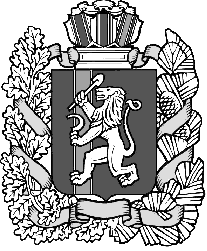 